Sisters Fellowship“ONE WORD”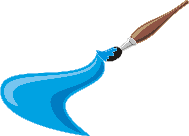 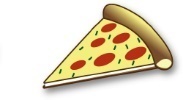 PIZZA & PAINT   NightJanuary 22, 20224:30-7:00PM @ Winfield Bible Chapel - Fellowship Hall5407 Woodbine Road, Woodbine, MD 21797Cost:  Free!!What to bring:  a salad or dessert(optional)And a non-perishable food item for New Life for GirlsTo reserve your supplies and receive the ONE WORD preparation packet, sign up in the foyerOR contact Karen Allamanrainbow482@comcast.net 	text 443-507-8515All ladies from Tweens, Teens, Young Adult, and Young at Heart are invited to attend.  Guests are warmly welcome.